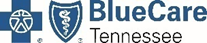 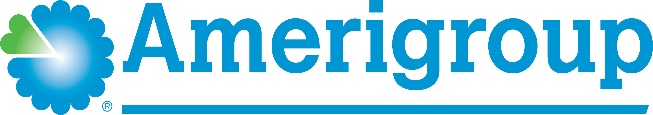 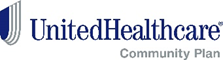 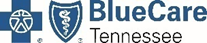 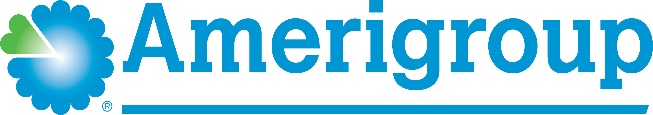 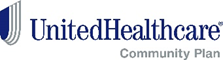 For patients who have TennCareSMReferral Information for Outpatient Mental Health & Substance Use Disorder Treatment and Services andTreatment for Complex Cases TennCare Managed Care Organization (MCO) Provider Directory Links:Are you concerned that your patients need:Medication-Assisted Treatment (MAT)Assistance with behavioral health appointments/resourcesAssistance with scheduling a follow-up appointment with a primary care providerAdditional information about their health care benefitsAdvocacy and assistance in finding health care specialistsMCO-level case management because they are chronically illTennCare Managed Care Organization Contacts for Complex CasesUse this information if your patients have challenging medical and behavioral health conditions and you need additional assistance locating an inpatient or outpatient provider.If you need help scheduling an outpatient appointment for a patient with complex medical or behavioral health needs, please contact the member’s TennCare MCO:AmerigroupProvider Directory/Provider Portal:https://amerigroup.healthsparq.com/healthsparq/public/#/one/insurerCode=AGTNMC_I&brandCode=AGTNMCTips for searching for a community mental health center:Click the Provider Portal link above.Select Location Click Places by Type and enter Community Mental Health CenterTips for searching for an outpatient substance use disorder provider:Repeat the first two steps above.Click Doctors by specialty and enter Outpatient Substance Abuse Treatment Services - BlueCare TennesseeProvider Directory:https://bcbst.sapphirecareselect.com/?ci=DFT&network_id=39&geo_location=35.06710000000001,-85.2456&locale=en_usTips for searching for a community mental health center:Click the Find a Doctor link above.Change All Networks to BlueCareSM.To narrow the search, enter your City, State and Zip Code.Search for Behavioral Health Facility.Tips for searching for an outpatient substance use disorder provider:Repeat the four steps above.Click the More Filters option and select Expertise.Select the appropriate category from the drop-down list.UnitedHealthcareProvider Directory:https://www.uhcprovider.com/en/find-a-provider-referral-directory.htmlTips for searching for a community mental health center:Click on liveandworkwell.com Enter city/locationFrom left menu, select Coverage/Plan Type > MedicaidSearch Community Mental Health CenterTips for searching for an outpatient substance use disorder provider:Repeat the first three steps above.Search Outpatient Substance Use DisorderMAT Provider Referral InformationMAT Provider Referral InformationMAT Provider Referral InformationAmerigroup Portal for MAT providers:  https://amerigroup.healthsparq.com/healthsparq/public/#/one/insurerCode=AGTNMC_I&brandCode=AGTNMCTips for searching for a Medication Assisted Treatment Provider:Click the Provider Portal link above.Select Location Click Doctors by specialty and enter Medication Assisted Treatment For referrals to the Behavioral Health Case Management Team contact Provider Services: 1-800-454-3730Follow Prompts and select Case Management BlueCare TennesseePortal for MAT providers:https://bcbst.sapphirecareselect.com/?ci=DFT&network_id=39&geo_location=35.0671,-85.2456&locale=en_usTips for searching for a MAT provider:Use the BlueCross Provider Search.Choose BlueCare NetworkEnter your location.Choose Medication-Assisted Treatment.You may need to expand the distance to 50 miles for some remote areas.Doctors have limited waivers and availability will fluctuate, so providing multiple options is possible.MAT Provider Referral line:800-814-8936UnitedHealthcarePortal for MAT providers: https://www.uhcprovider.com/en/find-a-provider-referral-directory.htmlProvider Services:800-690-1606 Press 8 if this is related to behavioral health or substance useSay “Yes” if you are a provider, state your reason for calling (e.g., Find a provider for referral)Enter the member’s identification numberTennCare Provider Referral InformationTennCare Provider Referral InformationTennCare Provider Referral InformationTennCare Provider Referral InformationTennCare Provider Referral InformationAmerigroup Monday – Friday 8 a.m. – 5 p.m.Susan Hinson RN CCM  Emergency Department/BH Team Lead 901-232-6716 susan.hinson@amerigroup.comOutside of Business Hours: Amerigroup ED Referral Voice Mailbox for Case Management615-882-8212Email referrals to case management: AGPBehavioralHealthRef@amerigroup.com     Amerigroup Monday – Friday 8 a.m. – 5 p.m.Susan Hinson RN CCM  Emergency Department/BH Team Lead 901-232-6716 susan.hinson@amerigroup.comOutside of Business Hours: Amerigroup ED Referral Voice Mailbox for Case Management615-882-8212Email referrals to case management: AGPBehavioralHealthRef@amerigroup.com     BlueCare Tennessee	Referral Line: 888-416-3025 Email referrals to case management:cm_ref@BCBST.comBlueCare Tennessee	Referral Line: 888-416-3025 Email referrals to case management:cm_ref@BCBST.comUnitedHealthcareProvider Services:800-690-1606Email referrals to case management: tn_case_management@uhc.comInpatient Assistance: If you need assistance with discharge planning, contact your assigned UHC Utilization Nurse and they can refer you to a Discharge Care Manager.Member Contact InformationMember Contact InformationMember Contact InformationMember Contact InformationMember Contact InformationAmerigroup Member Services:  800-600-4441Amerigroup On Call 24/7:  866-864-2544https://www.myamerigroup.com/tn/home.html BlueCare TennesseeBlueCare Member Services:800-468-9698BlueCare TennesseeBlueCare Member Services:800-468-9698United HealthcareMember Services: 800-690-1606 United HealthcareMember Services: 800-690-1606 